ПРОЕКТ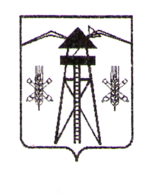 АДМИНИСТРАЦИЯ ВЛАДИМИРСКОГО СЕЛЬСКОГО ПОСЕЛЕНИЯЛАБИНСКОГО РАЙОНАП О С Т А Н О В Л Е Н И Е___________2022 года                             № ___                     ст-ца ВладимирскаяОб утверждении схемы маршрута прогонасельскохозяйственных животных на территорииВладимирского сельского поселения Лабинского районаВ целях предупреждения и пресечения бесконтрольного перемещения сельскохозяйственных животных по территории Владимирского сельского поселения Лабинского района, в соответствии с Федеральным законом от 6 октября 2003 года № 131-ФЗ «Об общих принципах организации местного самоуправления в Российской Федерации» п о с т а н о в л я ю:1. Утвердить схему маршрута прогона сельскохозяйственных животных в станице Владимирской Владимирского сельского поселения Лабинского района (приложение № 1).2. Утвердить схему маршрута прогона сельскохозяйственных животных в хуторе Привольный Владимирского сельского поселения Лабинского района (приложение № 2).3. Ведущему специалисту администрации Владимирского сельского поселения Лабинского района Илькевич Л.А. настоящее постановление обнародовать и разместить на официальном сайте администрации Владимирского сельского поселения Лабинского района https://vladimadminsp.ru в информационно-телекоммуникационной сети «Интернет».3. Контроль за выполнением настоящего постановления оставляю за собой.4. Постановление вступает в силу со дня его обнародования.Глава администрацииВладимирского сельского поселенияЛабинского района                                                                            И.В. ТараськоваЛИСТ СОГЛАСОВАНИЯпроекта постановления администрацииВладимирского сельского поселения Лабинского района«Об утверждении схем маршрутов прогона сельскохозяйственных животных на территории Владимирского сельского поселения Лабинского района»Проект внесен:Начальник общего отдела                                                                   О.С. ЗенинаСоставитель проекта:Ведущий специалист администрации                                                Л.А. ИлькевичПроект согласован:Главный специалист администрации                                              Ю.Ю. МовсесянЗаявка на рассылку: Лабинская межрайонная прокуратура.Заявку составил:Главный специалист администрации                                              Ю.Ю. МовсесянПРИЛОЖЕНИЕ № 1УТВЕРЖДЕНАпостановлением администрации Владимирского сельского поселения Лабинского районаот ____________ № _____СХЕМАмаршрута прогона сельскохозяйственных животныхв станице Владимирской Владимирского сельского поселения Лабинского района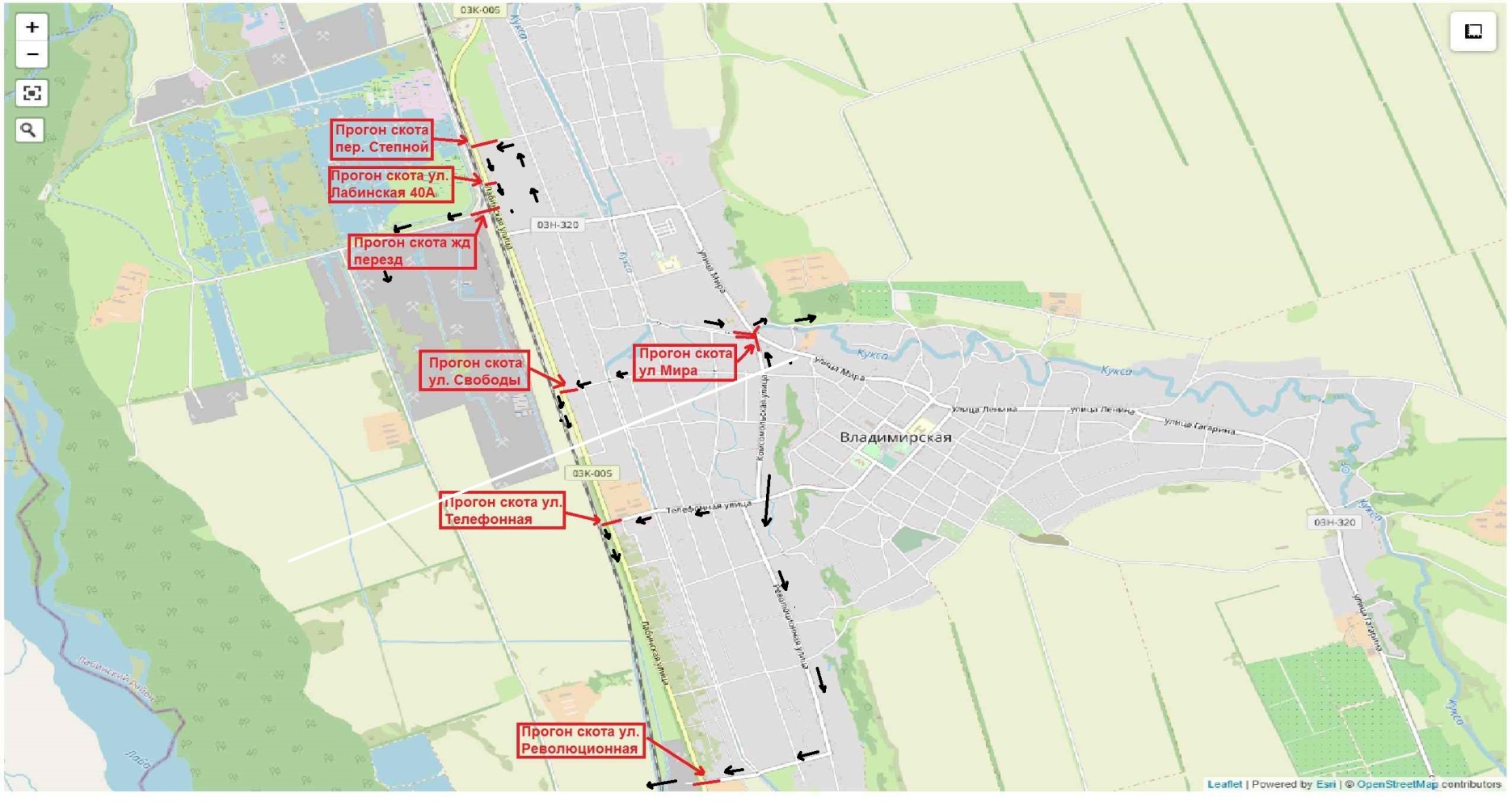 Ведущий специалист администрации                                                                                                                    Л.А. ИлькевичПРИЛОЖЕНИЕ № 2УТВЕРЖДЕНАпостановлением администрацииВладимирского сельского поселенияЛабинского районаот ____________ № _____СХЕМАмаршрута прогона сельскохозяйственных животныхв хуторе Привольном Владимирского сельского поселения Лабинского района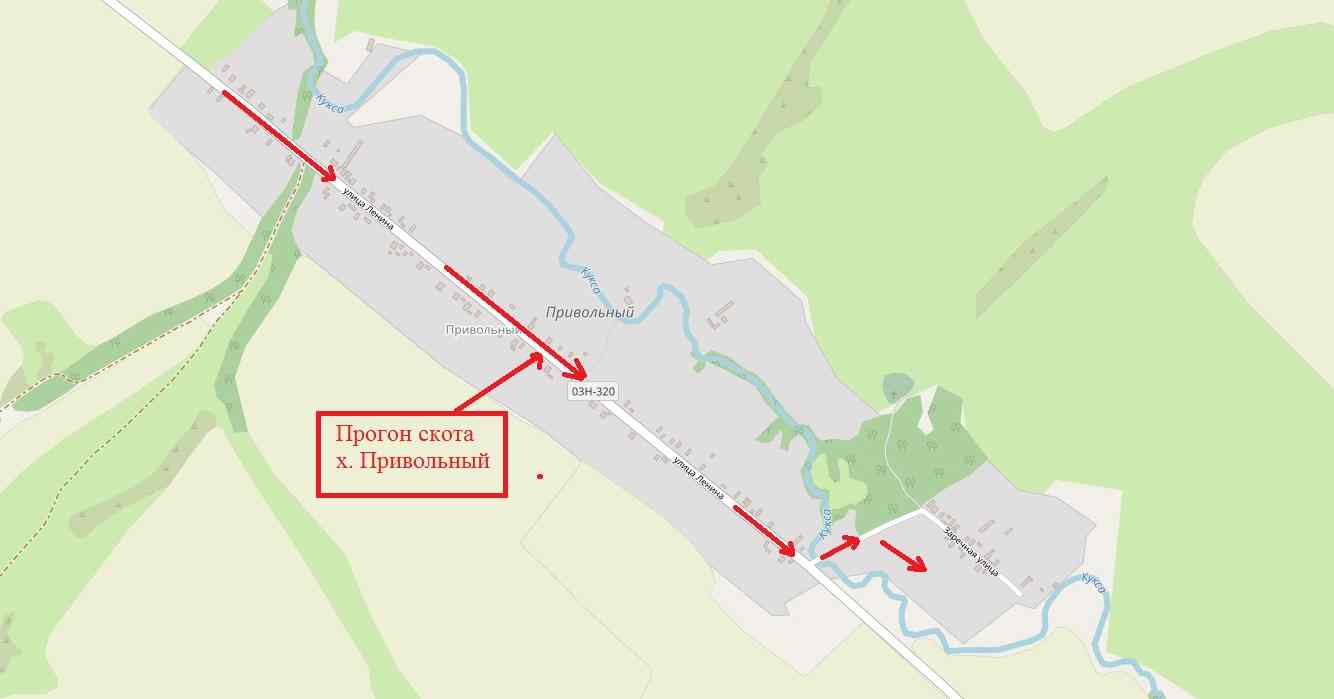 Ведущий специалист администрации                                                                                                                            Л.А. Илькевич